DZIEŃ DRUGI (23.06.2020 R.)TEMAT: OWOCE LATA.PRZEBIEG:Zabawy dowolnie wybranymi zabawkami. cel: zaspokojenie naturalnej potrzeby zabawy, wdrażanie do samodzielnego wyboru zabawek i porządkowania ich po skończonej zabawie„Odgłosy lata” – ćwiczenie warg i języka cel: usprawnianie narządów artykulacyjnych.  Zaproponowaną frazę dzieci wypowiadają: cicho/głośno, wolno/szybko. Tirli – firli – fu – tu – tu, Firli – tirli – tu – fu – fu, Zogi – dugi – da – za – da, Dogi – zugi – za – da – za.„Popatrz! Zgadnij! Podziel na sylaby!” – zabawa wprowadzająca do tematyki zajęć. Rodzic prezentuje dzieciom obrazki owoców lata (truskawka, jeżyna, malina, poziomka, wiśnia, czereśnia, porzeczka, agrest).  Dzieci odgadują nazwę, dzielą ją na sylaby i podają głoskę w nagłosie danego wyrazu.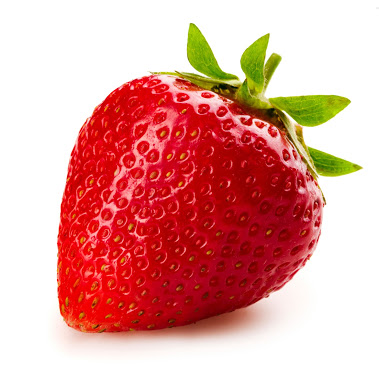 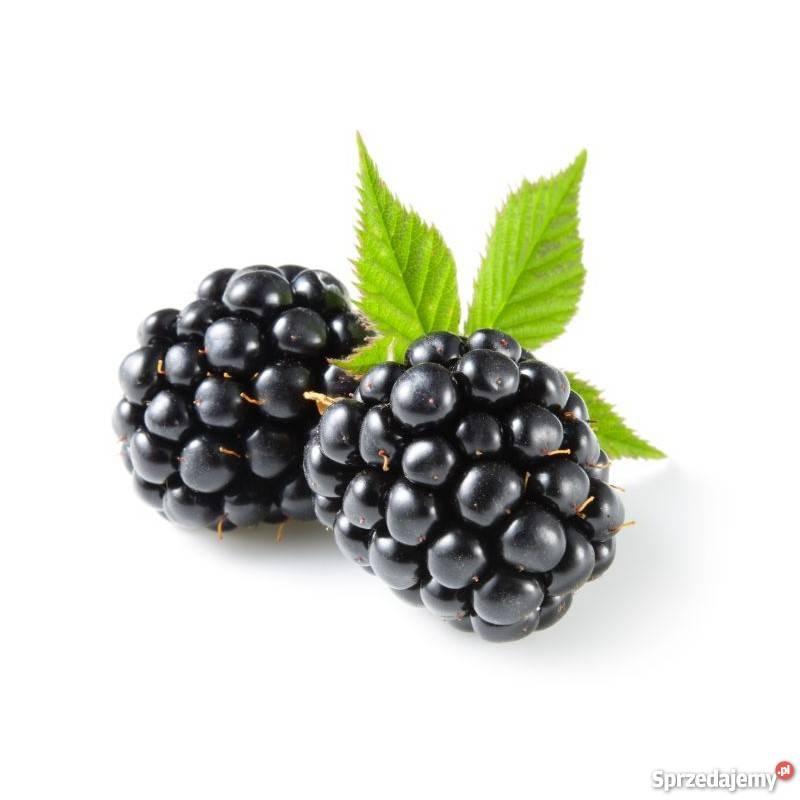 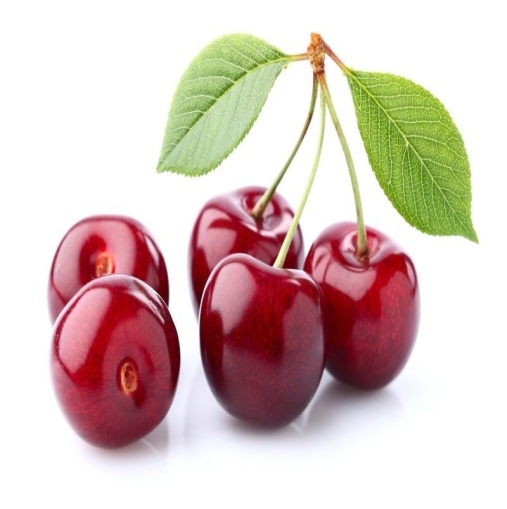 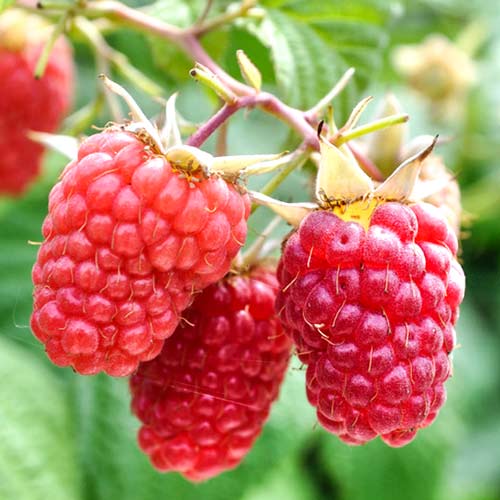 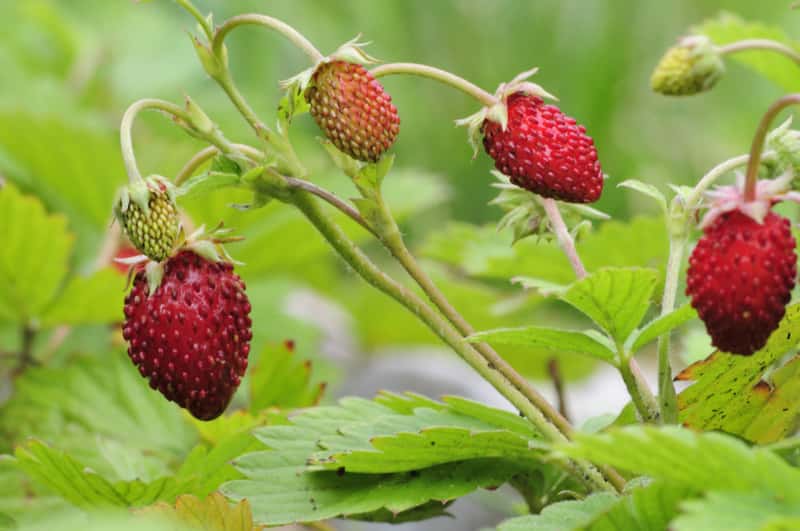 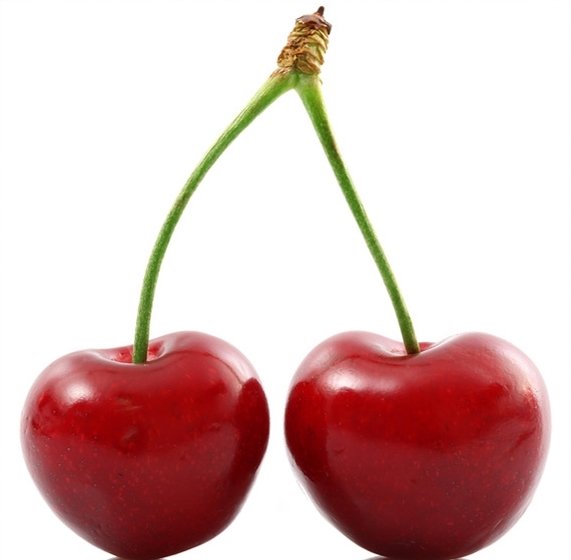 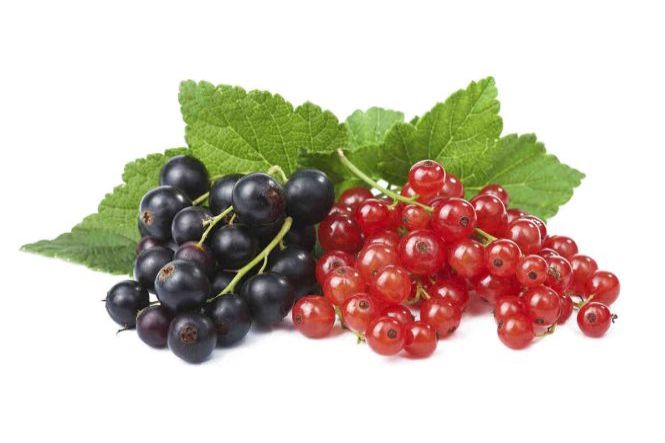 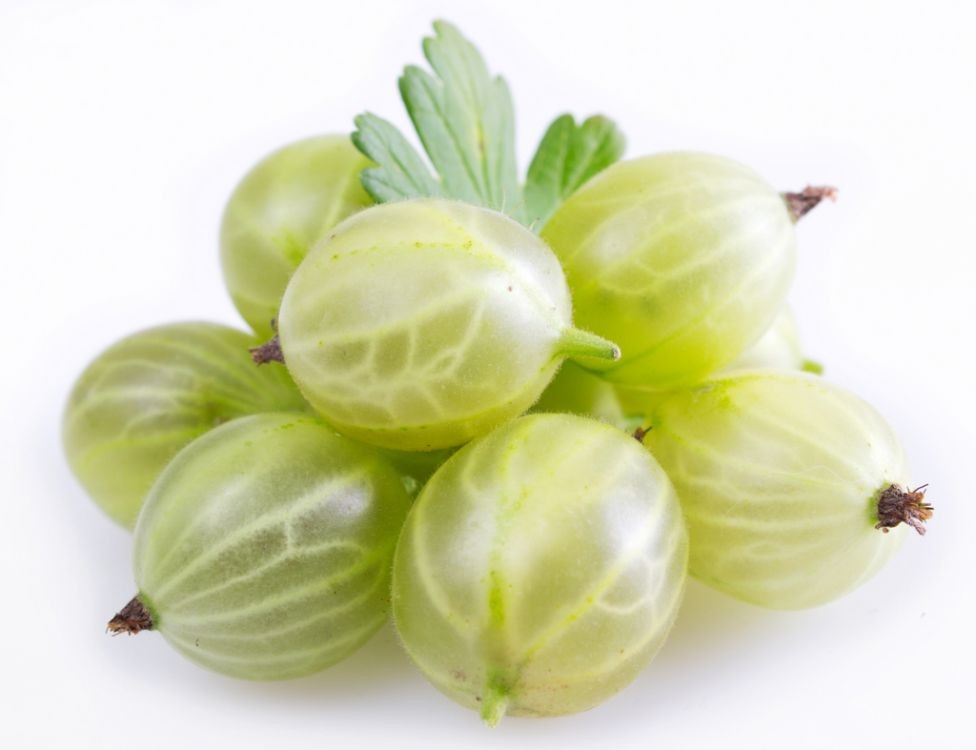 „Mój ulubiony owoc”– gromadzenie przymiotników.Dzieci wypowiadają się na temat: Który z owoców lata lubię najbardziej i dlaczego? Rodzic zapisuje podawane przez dzieci określenia owoców na arkuszu szarego papieru. Jeśli dzieci stwierdzą, że danego owocu nie lubią, rodzic próbuje uzyskać słowo, które opisywałoby dany owoc. Proponowany zasób przymiotników: kwaśny, słodki, soczysty, cierpki, twardy, miękki, pachnący, świeży, okrągły, czerwony, zielony „Popatrz! Dotknij! Powąchaj! Smakuj!” – zabawa badawcza cel: poznanie wyglądu, budowy i smaku owoców. Rodzic  prezentuje dzieciom świeże owoce lata. Dzieci obserwują owoce, określają ich kolor i kształt, badają wygląd owocu od wewnątrz oraz określają jego smak. Następnie wspólnie przyklejają symboliczny obrazek omawianego owocu do pasujących przymiotników zapisanych wcześniej przez rodzica.„Miłe spotkanie” – zabawa integracyjna z elementem śmiechoterapii Dzieci poruszają się swobodnie po pokoju i witają się z rodzicem podając rękę i wypowiadając cha – cha. Kolejne powitanie, „przybijanie piątki” przy hi – hi, następne powitanie, dotykanie łokciami przy ho – ho, ostatnie powitanie w sposób dowolny (mogą zaproponować dzieci) przy he – he. „Jak wygląda lato?” – rozmowa kierowana Rodzic pyta dzieci czy ktoś witał się z latem, kto widział lato, w jaki sposób możemy je przedstawić, czy w taki sposób jak na zdjęciu, jak portret. „Takie lato” – praca plastyczna techniką kolażu Z kolorowej makulatury dzieci wycinają twarze, naklejają na kartki. Korzystając z posiadanej wiedzy dzieci dorysowują (np. olejnymi pastelami) elementy lata. Atrybuty lata wycinają z makulatury i również przyklejają do wizerunku lata. Po ukończeniu zadania dziecko porządkuje swoje miejsce pracy. „Nasze prace” – wypowiedzi dzieci: czy podobało im się zadanie plastyczne, co sprawiało trudność, zachęcanie do korzystania z makulatury w domu w sposób twórczy, kreatywny. cel: zachęcanie do recyklingu i twórczej aktywności.„Pyszne maliny” – ćwiczenie warg i językaNaśladując jedzenie malin: mlaszczemy, cmokamy, oblizujemy wargiSpacer z rodzicami/starszym rodzeństwem w okolicy domu. cel: obserwacja zmian w otoczeniu i wskazywanie oznak lata.Prace do wykonania w domu Podręcznik- karty pracy4 latki - cz. 4, str. 425 latki - cz. 4, str. 40Ćwiczenia ruchowe (do wyboru)https://www.youtube.com/watch?v=m2WsGrvCx_whttps://www.youtube.com/watch?v=H0I1BRT3N7Mhttps://www.youtube.com/watch?v=TgBhPVMcR7cŻyczymy udanej zabawy!:)